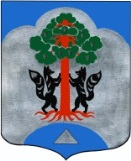                                                     АДМИНИСТРАЦИЯМО СОСНОВСКОЕ СЕЛЬСКОЕ ПОСЕЛЕНИЕМО ПРИОЗЕРСКИЙ МУНИЦПАЛЬНЫЙ РАЙОНЛЕНИНГРАДСКОЙ ОБЛАСТИПОСТАНОВЛЕНИЕот 10 августа 2016 года  № 388В соответствии с 5.5. Порядка разработки, реализации и оценки эффективности муниципальных программ МО Сосновское сельское поселение МО Приозерский муниципальный район Ленинградской области, утвержденного Постановлением администрации МО Сосновское сельское поселение от 03.03.2014г. № 87 «Об утверждении Порядка разработки, реализации и оценки эффективности муниципальных программ муниципального образования Сосновское сельское поселение муниципального образования Приозерский муниципальный район Ленинградской области», в связи с уточнением объема бюджетных ассигнований на реализацию муниципальной программы, в целях создания благоприятных условий проживания граждан, повышения эффективности и безопасности функционирования автомобильных дорог муниципального образования, обеспечение жизненно важных социально-экономических интересов, администрация МО Сосновское сельское поселение ПОСТАНОВЛЯЕТ:1. Внести изменения в Паспорт муниципальной программы «Развитие автомобильных дорог муниципального образования Сосновское сельское поселение муниципального образования Приозерский муниципальный район Ленинградской области в 2016 году» и читать в соответствии с Приложением № 1 к настоящему постановлению.2. Внести изменения:2.1. в раздел 4 «Финансирование Программы» и читать в следующей редакции:«Финансовое обеспечение мероприятий Программы осуществляется за счет средств  бюджета МО Сосновское сельское поселение.Объем финансирования Программы  за счет местного бюджета носит прогнозный характер и подлежат уточнению в установленном порядке при формировании и утверждении проекта местного бюджета на очередной финансовый год.Общий объем бюджетных ассигнований муниципальной программы составляет 11270,3 тыс.руб., в том числе:- областной бюджет – 4008,5 тыс.руб.- местный бюджет – 7261,8 тыс.руб.» 2.2. в раздел 10 «Расходы на реализацию муниципальной программы «Развитие автомобильных дорог муниципального образования Сосновское сельское поселение муниципального образования Приозерский муниципальный район Ленинградской области в 2016 году» и читать в соответствии с Приложением № 2 к настоящему постановлению;2.3. в раздел 11 «План  реализации муниципальной программы «Развитие автомобильных дорог муниципального образования Сосновское сельское поселение муниципального образования Приозерский муниципальный район Ленинградской области в 2016 году» и читать в соответствии с Приложением № 3 к настоящему постановлению;2.4. в раздел 12 «Целевые показатели муниципальной программы «Развитие автомобильных дорог муниципального образования Сосновское сельское поселение муниципального образования Приозерский муниципальный район Ленинградской области в 2016 году» и читать в соответствии с Приложением № 4 к настоящему постановлению;2.5. в раздел 13 «Перечень объектов муниципальной программы «Развитие автомобильных дорог муниципального образования Сосновское сельское поселение муниципального образования Приозерский муниципальный район Ленинградской области в 2016 году» и читать в соответствии с Приложением № 5 к настоящему постановлению.3. Постановление администрации от 25.05.2016г. № 221 «О внесении  изменений в постановление от 02.12.2015г. № 823 «О внесении изменений в постановление администрации 02.12.2015г. № 826 «Об утверждении муниципальной программы «Развитие автомобильных дорог муниципального образования Сосновское сельское поселение муниципального образования Приозерский муниципальный район Ленинградской области в 2016 году» признать утратившим силу.4. Настоящее постановление подлежит размещению на официальном сайте администрации муниципального образование Сосновское сельское поселение муниципального образования Приозерский муниципальный район Ленинградской области в сети интернет.5. Настоящее постановление вступает в силу со дня официального опубликования в средствах массовой информации. 6. Контроль за исполнением настоящего распоряжения оставляю за собой.Глава администрации МО Сосновское сельское поселение                                                                                   А.Н. СоклаковРазослано: дело-2, Прокуратура.-1, отд. ЖКХ- 1, КСО -1Приложение № 1 к Постановлению администрацииМО Сосновское сельское поселениеМО Приозерский муниципальный районЛенинградской области     от 10.08.2016г. № 388П А С П О Р Тмуниципальной программы «Развитие автомобильных дорог муниципального образования Сосновское сельское поселение муниципального образованияПриозерский муниципальный район Ленинградской области в 2016 году»4. Финансирование ПрограммыФинансовое обеспечение мероприятий Программы осуществляется за счет средств  бюджета МО Сосновское сельское поселение.	Объем финансирования Программы  за счет местного бюджета носит прогнозный характер и подлежат уточнению в установленном порядке при формировании и утверждении проекта местного бюджета на очередной финансовый год.Общий объем бюджетных ассигнований муниципальной программы составляет 11270,3 тыс. руб., в том числе:- областной бюджет – 4008,5 тыс. руб.; - местный бюджет – 7261,8 тыс. руб. Приложение № 2 к Постановлению администрацииМО Сосновское сельское поселениеМО Приозерский муниципальный районЛенинградской области                 от 10.08.2016г. № 38810. Расходы на реализацию муниципальной программы «Развитие автомобильных дорог муниципального образования Сосновское сельское поселение муниципального образования Приозерский муниципальный район Ленинградской области в 2016 году»Приложение № 3 к Постановлению администрацииМО Сосновское сельское поселениеМО Приозерский муниципальный районЛенинградской области          от 10.08.2016г. № 38811. План реализации муниципальной программы«Развитие автомобильных дорог муниципального образования Сосновское сельское поселение муниципального образования Приозерский муниципальный район Ленинградской области в 2016 году»Приложение № 4 к Постановлению администрацииМО Сосновское сельское поселениеМО Приозерский муниципальный районЛенинградской области                      от 10.08.2016г. № 38812. Целевые показатели муниципальной программы «Развитие автомобильных дорог муниципального образования Сосновское сельское поселение муниципального образования Приозерский муниципальный район Ленинградской области в 2016 году»Приложение № 5 к Постановлению администрацииМО Сосновское сельское поселениеМО Приозерский муниципальный район ЛО          от 10.08.2016г. № 38813. Перечень объектов муниципальной программы«Развития автомобильных  дорог муниципального образования Сосновское сельское поселение муниципального образования Приозерский муниципальный район Ленинградской области в 2016 году»«О внесении изменений в постановление администрации 02.12.2015г. № 826 «Об утверждении муниципальной программы «Развитие автомобильных дорог муниципального образования Сосновское сельское поселение муниципального образования Приозерский муниципальный район Ленинградской области в 2016 году»Полное наименование  «Развитие автомобильных дорог муниципального образования Сосновское сельское поселение муниципального образования Приозерский муниципальный район Ленинградской области в 2016 году» Ответственный исполнитель муниципальной программы Специалист администрации муниципального образования Сосновское сельское поселение, курирующий вопросы жилищно-коммунального хозяйства Соисполнители муниципальной программыНе предусмотреныУчастники муниципальной программыАдминистрация муниципального образования Сосновское сельское поселение, организации предоставляющие услуги по содержанию, ремонту автомобильных дорог, дворовых территорий МО Сосновское сельское поселение.Правительство Ленинградской областиМероприятия муниципальной программы     Основное мероприятие "Содержание автомобильных дорог"  Основное мероприятие "Капитальный ремонт и ремонт автомобильных дорог общего пользования и дворовых территорий"Цели муниципальной программы- выполнение полномочий, связанных с организацией дорожной деятельности в отношении автомобильных дорог местного значения, с целью сохранение и совершенствование сети автомобильных дорог местного значенияЗадачи муниципальной программы- восстановление первоначальных транспортно-эксплуатационных характеристик и потребительских свойств автодорог и сооружений на них;- снижение доли автомобильных дорог муниципального образования, не соответствующих нормативным требованиям;-обеспечение безопасности дорожного движения на территории муниципального образования;
- повышение уровня эксплуатационного состояния улично-дорожной сети;- повышение комфортных условий проживания граждан- повышение уровня содержания автомобильных дорог местного значения Целевые индикаторы муниципальной программы       Доля автомобильных дорог местного значения, находящихся на содержании, от общей протяженности дорог местного значения -100 %;Доля протяженности автомобильных дорог местного значения, на которых выполнен ремонт с целью доведения их до нормативного состояния – 5%Показатели муниципальной  программы       Содержание автомобильных дорог – п.м.Капитальный ремонт и ремонт автомобильных дорог - м.кв.Капитальный ремонт и ремонт дворовых территорий многоквартирных домов, проездов к дворовым территориям многоквартирных домов - м.кв. Приобретение и установка дорожных знаков правил дорожного движения - шт.Этапы и сроки реализации муниципальной программы 01.01.2016г. - 31.12.2016г.Объемы бюджетных ассигнований муниципальной программы       Общий объем бюджетных ассигнований муниципальной программы составляет 11270,3 тыс. руб., в том числе:- областной бюджет – 4008,5 тыс. руб; 
- местный бюджет – 7261,8 тыс. руб. Ожидаемые результаты реализации муниципальной программы       - улучшение потребительских свойств автомобильных дорог и сооружений на них;- повышение качества дорожных работ, надежности и долговечности автомобильных дорог и сооружений на них;- сокращение дорожно-транспортных происшествий по причине неудовлетворительных дорожных условий.Показатели социально-экономической эффективности:- создание комфортной среды для проживания населения, положительной воздействие на экономику, социальную сферу и экологическую ситуацию;
- увеличение пропускной способности улично-дорожной сети.Основания для разработки муниципальной программы - Федеральный закон Российской Федерации от 06.10.2003г. № 131 -ФЗ «Об общих принципах организации местного самоуправления в Российской Федерации»Федеральный закон от 08.11.2007г. № 257-ФЗ «Об автомобильных дорогах и дорожной деятельности в Российской Федерации и о внесении изменений в отдельные законодательные акты Российской Федерации» Постановление Правительства Ленинградской области от 02.03.2009г. № 45 «О долгосрочной целевой программы «Совершенствование и развитие автомобильных дорог Ленинградской области на 2009-2020 годы»№строкиИсточники финансированияВсего(тыс. рублей)В том числеВ том числеВ том числе№строкиИсточники финансированияВсего(тыс. рублей)2016 год2017 год2018 год123456ОБЩИЕ РАСХОДЫ НА РЕАЛИЗАЦИЮ МУНИЦИПАЛЬНОЙ ПРОГРАММЫОБЩИЕ РАСХОДЫ НА РЕАЛИЗАЦИЮ МУНИЦИПАЛЬНОЙ ПРОГРАММЫОБЩИЕ РАСХОДЫ НА РЕАЛИЗАЦИЮ МУНИЦИПАЛЬНОЙ ПРОГРАММЫОБЩИЕ РАСХОДЫ НА РЕАЛИЗАЦИЮ МУНИЦИПАЛЬНОЙ ПРОГРАММЫОБЩИЕ РАСХОДЫ НА РЕАЛИЗАЦИЮ МУНИЦИПАЛЬНОЙ ПРОГРАММЫОБЩИЕ РАСХОДЫ НА РЕАЛИЗАЦИЮ МУНИЦИПАЛЬНОЙ ПРОГРАММЫВсего: 11270,311270,3------в том числе за счет средств:федерального бюджета (плановый объем)------------областного бюджета (плановый объем)4008,54008,5------местного бюджета (плановый объем)7261,87261,8------Прочих источников (плановый объем)------------Основное мероприятие "Содержание автомобильных дорог"  Основное мероприятие "Содержание автомобильных дорог"  Основное мероприятие "Содержание автомобильных дорог"  Основное мероприятие "Содержание автомобильных дорог"  Основное мероприятие "Содержание автомобильных дорог"  Основное мероприятие "Содержание автомобильных дорог"  Всего:3939,53939,5------в том числе за счет средств:федерального бюджета (плановый объем)------------областного бюджета (плановый объем)------------местного бюджета (плановый объем)3939,53939,5------Прочих источников (плановый объем)------------Основное мероприятие "Капитальный ремонт и ремонт автомобильных дорог общего пользования и дворовых территорий"Основное мероприятие "Капитальный ремонт и ремонт автомобильных дорог общего пользования и дворовых территорий"Основное мероприятие "Капитальный ремонт и ремонт автомобильных дорог общего пользования и дворовых территорий"Основное мероприятие "Капитальный ремонт и ремонт автомобильных дорог общего пользования и дворовых территорий"Основное мероприятие "Капитальный ремонт и ремонт автомобильных дорог общего пользования и дворовых территорий"Основное мероприятие "Капитальный ремонт и ремонт автомобильных дорог общего пользования и дворовых территорий"Всего:7330,87330,8------в том числе за счет средств:федерального бюджета (плановый объем)------------областного бюджета (плановый объем)4008,54008,5------местного бюджета (плановый объем)3322,33322,3------прочих источников (плановый объем)------------Наименование подпрограммы, основного мероприятия, мероприятий, реализуемых в рамках основного мероприятияОтветственный исполнитель (Ф.И.О., должность)СрокСрокФинансирование (тыс.руб.)В том числе:В том числе:В том числе:Наименование подпрограммы, основного мероприятия, мероприятий, реализуемых в рамках основного мероприятияОтветственный исполнитель (Ф.И.О., должность)начала реализацииокончания реализацииФинансирование (тыс.руб.)В том числе:В том числе:В том числе:Наименование подпрограммы, основного мероприятия, мероприятий, реализуемых в рамках основного мероприятияОтветственный исполнитель (Ф.И.О., должность)начала реализацииокончания реализацииФинансирование (тыс.руб.)2016 год2017 год2018 год123456781. Основное мероприятие "Содержание автомобильных дорог"  Специалист по вопросам жилищно-коммунального хозяйства01.01.201631.12.2016всего3939,5------Федеральный бюджет----------Областной бюджет----------Местный бюджет-3939,5------Прочие источники---------1.1. Содержание автомобильных дорог01.01.201631.12.2016всего3885,9------Федеральный бюджет----------Областной бюджет----------Местный бюджет-3885,9------Прочие источники---------1.2. Повышение безопасности дорожного движения01.01.201631.12.2016всего53,6------Приобретение и установка дорожных знаков правил дорожного движенияФедеральный бюджет-------Областной бюджет----------Местный бюджет-53,6------Прочие источники---------2. Основное мероприятие "Капитальный ремонт и ремонт автомобильных дорог общего пользования и дворовых территорий" Специалист по вопросам жилищно-коммунального хозяйства01.01.201631.12.2016всего7330,8------Федеральный бюджет----------Областной бюджет-4008,5------Местный бюджет-3322,3------Прочие источники---------2.1. Капитальный ремонт и ремонт автомобильных дорог общего пользования местного значенияСпециалист по вопросам жилищно-коммунального хозяйства01.01.201631.12.2016всего6330,8------Федеральный бюджет-------Областной бюджет-4008,5------Местный бюджет-2322,3------Прочие источники---------2.1.1. Ремонт участка  дороги по ул. Майская от контейнерной площадки +180м, д.Снегиревка 01.01.201631.12.2016всего1075,81898------Федеральный бюджет-------Областной бюджет-800,0------Местный бюджет-275,81898------Прочие источники---------2.1.2. Ремонт участка дороги по ул. Урожайная от пересечения с автомобильной дорогой Орехово-Сосново-Кривко-Петяярве до д. №7 д.Кривко 01.01.201631.12.2016всего473,6------Федеральный бюджет-------Областной бюджет----------Местный бюджет-473,6------Прочие источники---------2.1.3. Ремонт участка дороги по ул. Урожайная от пересечения с автомобильной дорогой Орехово-Сосново-Кривко-Петяярве до д. №5 д.Кривко 01.01.201631.12.2016всего160,5------Федеральный бюджет-------Областной бюджет----------Местный бюджет-160,5------Прочие источники---------2.1.4. Ремонт участка дороги по ул. Октябрьская п.Сосново 01.01.201631.12.2016всего222,4------Федеральный бюджет-------Областной бюджет----------Местный бюджет-222,4------Прочие источники---------2.1.5. Ремонт участка дороги к  центральной площади по ул. Озерная п.Сосново 01.01.201631.12.2016всего92,1------Федеральный бюджет-------Областной бюджет----------Местный бюджет-92,1------Прочие источники---------01.01.201631.12.2016всего1051,2266------2.1.6. Ремонт участка дороги по ул.Полевая от пересечения с ул.Ленинградская до дома № 5, п.Сосново Федеральный бюджет-------Областной бюджет-722,50------Местный бюджет-328,7266------Прочие источники---------01.01.201631.12.2016всего1381,89564------2.1.7. Ремонт участка  дороги по ул.Зеленая горка от дома №40 до пересечения с переулком Ключевым, п.СосновоФедеральный бюджет-------Областной бюджет-800,0------Местный бюджет-581,89564------Прочие источники---------01.01.201631.12.2016всего640,0------2.1.8. Ремонт участка дороги от д. №5 по ул.Молодежная до пересечения с ул. Механизаторов в  п.Сосново Федеральный бюджет-------Областной бюджет-576,0------Местный бюджет-64,0------Прочие источники---------01.01.201631.12.2016всего1233,325------2.1.9. Ремонт участка дороги по ул. Механизаторов от д. № 9Б до д.№11в пос. Сосново Федеральный бюджет-------Областной бюджет-1110,0------Местный бюджет-123,325------Прочие источники---------2.2. Мероприятия по капитальному ремонту и ремонту дворовых территорийСпециалист по вопросам жилищно-коммунального хозяйства01.01.201631.12.2016всего1000,0------Федеральный бюджет-------Областной бюджет----------Местный бюджет-1000,0------Прочие источники---------01.01.201631.12.2016всего1000,0------Федеральный бюджет-------2.2.1.  Ремонт дворовой территории дома № 11 ул. Связи п. Сосново Областной бюджет----------Местный бюджет-1000,0------Прочие источники---------№ строкиНаименованиецелевого показателя муниципальной подпрограммыЕд. изм.Значения целевых показателейпо итогам 2016 годаЗначения целевых показателейпо итогам 2017 годаЗначения целевых показателейпо итогам 2018 годаСправочно: базовое значение целевого показателя (на начало реализации муниципальной программы)1.Содержание автомобильных дорогп.м. 88500------885002.Капитальный ремонт и ремонт автомобильных дорогм.кв.5386,8------5134,83.Капитальный ремонт и ремонт дворовых территорий многоквартирных домов, проездов к дворовым территориям многоквартирных домовм.кв.420,0------420,04Приобретение и установка дорожных знаков правил дорожного движения шт.3------2Адрес производства работВид работ (капитальный ремонт/ремонт)Количество дворовых территорий (проездов)Мощность км/ (м.кв.)Финансирование на 2016 годФинансирование на 2016 годФинансирование на 2016 годАдрес производства работВид работ (капитальный ремонт/ремонт)Количество дворовых территорий (проездов)Мощность км/ (м.кв.)Всего, тыс.руб.в том числе:в том числе:Адрес производства работВид работ (капитальный ремонт/ремонт)Количество дворовых территорий (проездов)Мощность км/ (м.кв.)Всего, тыс.руб.средства областного бюджета тыс.руб.средства местного бюджета тыс.руб.Содержание дорогСодержание дорогСодержание дорогСодержание дорогСодержание дорогСодержание дорогСодержание дорогЗимняя и летняя уборка  дорог, ямочный ремонт, подсыпкасодержание---88500,03885,9---3885,9Приобретение и установка дорожных знаков правил дорожного движениясодержание------53,6---53,6ИтогоИтогоИтогоИтого3939,53939,53939,5Дворовые территории многоквартирных домовДворовые территории многоквартирных домовДворовые территории многоквартирных домовДворовые территории многоквартирных домовДворовые территории многоквартирных домовДворовые территории многоквартирных домовДворовые территории многоквартирных домовРемонт дворовой территории дома № 11 ул. Связи п. Сосново ремонт1420,01000,0----1000,0Итого1420,01000,0----1000,0Автомобильные дороги общего пользования местного значенияАвтомобильные дороги общего пользования местного значенияАвтомобильные дороги общего пользования местного значенияАвтомобильные дороги общего пользования местного значенияАвтомобильные дороги общего пользования местного значенияАвтомобильные дороги общего пользования местного значенияАвтомобильные дороги общего пользования местного значенияРемонт участка  дороги по ул. Майская от контейнерной площадки +180м, д.Снегиревкаремонт10,180/973,41075,8800,0275,8Ремонт участка дороги по ул.Полевая от пересечения с ул.Ленинградская до дома № 5, п.Сосноворемонт10,185/919,01051,2722,5328,7Ремонт участка  дороги по ул.Зеленая горка от дома №40 до пересечения с переулком Ключевым, п.Сосноворемонт10,284/1019,01381,9800,0581,9Ремонт участка дороги от д. №5 по ул.Молодежная до пересечения с ул. Механизаторов в  п.Сосново ремонт10,154/462,6640,0576,064,0Ремонт участка дороги по ул. Механизаторов от д. № 9Б до д.№11в пос. Сосново ремонт10,2268/1134,01233,31110,0123,3Ремонт участка дороги по ул. Урожайная от пересечения с автомобильной дорогой Орехово-Сосново-Кривко-Петяярве до д. №7 д.Кривко ремонт10,92/459,0473,6473,6Ремонт участка дороги по ул. Урожайная от пересечения с автомобильной дорогой Орехово-Сосново-Кривко-Петяярве до д. №5 д.Кривкоремонт10,44/167,8160,5160,5Ремонт участка дороги по ул. Октябрьская п.Сосноворемонт10,44/172,0222,4222,4Ремонт участка дороги к  центральной площади по ул. Озерная п.Сосноворемонт10,44/80,092,192,1Итого          73,278/5386,86330,84008,52322,3ВСЕГО11270,34008,57261,8